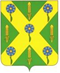    РОССИЙСКАЯ   ФЕДЕРАЦИЯ                                                            ОРЛОВСКАЯ   ОБЛАСТЬ                                 Новосильский районный Совет                              народных депутатов303500Орловская обл.г. Новосиль ул.К.Маркса 16                                                                                т.2-19-59                                                 Р Е Ш Е Н И Е            9 ноября 2018 года                                                  №  134 -  РСО решении «О внесении изменений и дополнений в решение Новосильского районного Совета народных депутатовот 26.12.2017г. № 790 «О районном бюджете на 2018 год  и плановый период  2019-2020 годов»»     На основании Положения о бюджетном процессе в Новосильском районе, Новосильский районный Совет народных депутатов  РЕШИЛ:      1. Принять  решение  «О внесении изменений и дополнений в решение Новосильского районного Совета народных депутатов от 26.12.2017 г. № 790 «О районном бюджете на 2018 год  и плановый период  2019-2020 годов»».     2. Направить принятое решение главе Новосильского района для подписания и опубликования.     3. Контроль за исполнением принятого решения возложить на комиссию по бюджету, налогам и экономической реформе.      Председатель Новосильского     районного Совета народных депутатов                                     К. В. Лазарев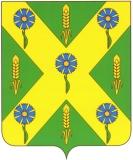 РОССИЙСКАЯ   ФЕДЕРАЦИЯОРЛОВСКАЯ   ОБЛАСТЬ    Новосильский районный Совет                            народных депутатов303500Орловская обл. г. Новосиль ул.К.Маркса 16                                                                               т.2-19-59                                             Р Е Ш Е Н И Е  № 814 О внесении изменений и дополнений в решение Новосильского районного Совета народных депутатовот 26.12.2017г. № 790 «О районном бюджете на 2018 год  и плановый период  2019-2020 годов»         Принято районным Советом народных депутатов                       9 ноября  2018  годаНа основании Положения о бюджетном процессе в Новосильском районе,  Новосильский районный Совет народных депутатов РЕШИЛ:1. Внести в решение районного Совета народных депутатов от 26.12.2017г. № 790 «О районном бюджете на 2018 год и плановый период 2019-2020 годов» следующие изменения и дополнения:   - в пункте 1.1 статьи 1 слова «прогнозируемый общий объем доходов районного бюджета 2018 года в сумме 212075,582 тыс. рублей» заменить словами «прогнозируемый общий объем доходов районного бюджета 2018 года в сумме 212730,78238 тыс. рублей»;     - в пункте 1.2 статьи 1 слова «общий объем расходов районного бюджета 2018 года в сумме 215247,18738 тыс. рублей» заменить словами «прогнозируемый общий объем расходов районного бюджета 2018 года в сумме 215902,38738 тыс. рублей»;      - в пункте 7 статьи 7 слова «на реализацию мероприятий муниципальных программ Новосильского района на 2018 год – 159467,44138 тыс. рублей» заменить словами «на реализацию мероприятий муниципальных программ Новосильского района на 2018 год – 159636,44138  тыс. рублей»;    - в пункте 4 статьи 8 слова «объем межбюджетных трансфертов, получаемых из других бюджетов  на 2018 год в сумме 140815,30477 тыс. рублей» заменить словами «объем межбюджетных трансфертов, получаемых из других бюджетов  на 2018 год в сумме 141020,50477 тыс. рублей».2. Приложения № 2,13,15,17,19,21 к решению изложить в новой редакции (прилагаются).  Председатель Новосильского районного         Глава Новосильского района   Совета народных депутатов                                  ________________ К. В. Лазарев                        _______________А. И. Шалимов                                                                              «___»_____________2018 года	                       «___»_____________2018 года